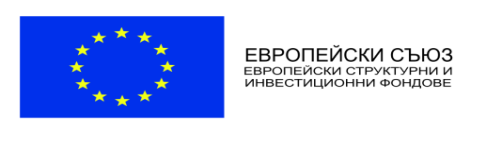 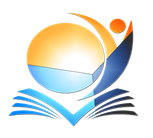 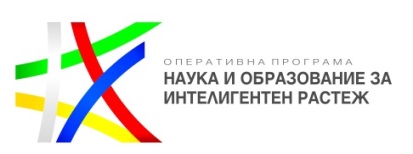 Проект BG05M20P001-2.011-0001 „Подкрепа за успех“                      ОСНОВНО УЧИЛИЩЕ „НИКОЛА  ЙОНКОВ  ВАПЦАРОВ”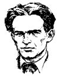                              СЕЛО  ЛЯТНО, ОБЩИНА  КАОЛИНОВО                               ул. „Г. Димитров” № 4, тел. 05365 – 5236; e-mail: OU_Lytno@ abv.bg.                               О Б Я В АОУ „ Никола Йонков Вапцаров“ с. Лятно, общ. Каолиново                                     О Б Я В Я В А            Междуучилищно състезание по български език и литература по проект „Подкрепа за успех“ с ученици от ІІ и ІІІ клас от ОУ „Н. Й. Вапцаров“ с. Лятно и ученици от ОбУ „П. Волов“ с. Т. Икономово, което ще се проведе на 24.06.22г. от 10,00 часа в ОбУ „П. Волов“ с. Тодор Икономово.                                                       Е. Маринова                                                      Директор на ОУ „Н. Й. Вапцаров“Проект BG05M20P001-2.011-0001 „Подкрепа за успех“                      ОСНОВНО УЧИЛИЩЕ „НИКОЛА  ЙОНКОВ  ВАПЦАРОВ”                             СЕЛО  ЛЯТНО, ОБЩИНА  КАОЛИНОВО                               ул. „Г. Димитров” № 4, тел. 05365 – 5236; e-mail: OU_Lytno@ abv.bg.                               О Б Я В А	ЗА ПРОВЕЖДАНЕ НА МЕЖДУУЧИЛИЩНИ ДЕЙНОСТИ ПО ПРОЕКТ BG05M20P001-2.011-0001 „ПОДКРЕПА ЗА УСПЕХ“  ОУ „ Никола Йонков Вапцаров“ с. Лятно, общ. КаолиновоО Б Я В Я В АМеждуучилищно състезание по български език и литературапо проект „Подкрепа за успех“ с участието на ученици /ІVклас/  от ОУ „Н. Й. Вапцаров“ с. Лятно и  ученици от ОбУ „Хр. Ботев“ с. Друмево, което ще се проведе на 28.06.22г. от 10,00 часа в актовата зала на ОУ“Н. Й. Вапцаров“ с. Лятно – училище домакин.                                                       Е. Маринова                                                      Директор на ОУ „Н. Й. Вапцаров“